Spanish | Apéndice A: Encuesta de uso del lenguajePadres y tutores: Sólo complete esta página de la encuesta. El reverso de este formulario lo completará la escuela. Se requiere una encuesta de uso del idioma completa para todos los alumnos al momento de la inscripción en las escuelas de Ohio. Esta información servirá para que el personal de la escuela sepa si necesitan verificar el dominio de inglés de su hijo/a. Las respuestas a estas preguntas aseguran que su hijo/a reciba los servicios educativos necesarios para tener éxito en la escuela. La información no se usa para identificar condición de inmigración.Gracias por brindar la información precedente. Comuníquese con su escuela u oficina del distrito si tiene preguntas sobre este formulario o sobre los servicios disponibles en la escuela de su hijo/a. Se puede encontrar información traducida sobre las obligaciones de derechos civiles de las escuelas con los estudiantes de inglés como segundo idioma y padres con dominio limitado del inglés en este enlace: https://www2.ed.gov/about/offices/list/ocr/ellresources.htmlDe la Oficina del Superintendente de Instrucción Pública, con licencia internacional de Creative Commons Atribución 4.0.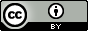 (Apéndice A, continuación)***COMPLETADO POR EMPLEADO DE LA ESCUELA***Marque. Confirme las siguientes afirmaciones relacionadas con la administración de la encuesta de uso del 
idioma de Ohio:El distrito o escuela presentó la encuesta de uso del idioma, en la medida de lo posible, en un idioma y forma que el padre/madre o tutor comprendió.El distrito o escuela informó a el(los) padre(s) o tutor(es) acerca del propósito del formulario. La encuesta de uso del idioma solo se usa para entender las experiencias lingüísticas y los antecedentes educativos del alumno.El distrito o escuela registra información de la encuesta de uso del idioma en los registros correspondientes del Sistema de Información sobre la Gestión de la Educación (EMIS).Para los alumnos que se inscriben de otras escuelas y distritos de los Estados Unidos, los funcionarios de la escuela solicitan datos de encuestas de idioma anteriores y consultan la información cuando identifican estudiantes de inglés como segundo idioma.Los resultados de la encuesta de uso del idioma se guardan con los registros acumulativos del alumno y siguen al alumno si se transfiere a otro distrito o escuela.Anote. Registre información adicional para ayudar en la revisión de la encuesta de uso del idioma.Registre. Indique las respuestas de la encuesta de uso del idioma en la siguiente tabla. Consulte las anotaciones de la encuesta de uso del idioma en la página 2 para obtener ayuda sobre temas específicos.Nombre del alumno: (nombre y apellido)Nombre del alumno: (nombre y apellido)Fecha de nacimiento del alumno: (mm/dd/aaaa)Preferencias de comunicaciónIndique su preferencia de idioma para que podamos proveer un intérprete o documentos traducidos sin costo cuando los necesite. Todos los padres tienen derecho a obtener información sobre la educación de sus hijos en un idioma que entiendan.¿En qué idioma(s) preferiría su familia comunicarse con la escuela?¿En qué idioma(s) preferiría su familia comunicarse con la escuela?Antecedentes del idiomaLa información sobre los antecedentes del idioma de su hijo/a nos ayuda a identificar a los alumnos que cumplen las condiciones para recibir apoyo para desarrollar las habilidades lingüísticas necesarias para tener éxito en la escuela. Puede ser necesario realizar pruebas para determinar si se necesitan apoyos para aprender el idioma.¿Qué idioma aprendió primero su hijo/a?¿Qué idioma usa más su hijo en casa?¿Qué idiomas se usan en su casa?¿Qué idioma aprendió primero su hijo/a?¿Qué idioma usa más su hijo en casa?¿Qué idiomas se usan en su casa?Educación previaLas respuestas sobre el país de nacimiento de su hijo/a y la educación anterior nos brindan información sobre los conocimientos y habilidades que su hijo está trayendo a la escuela y pueden permitir que la escuela 
reciba fondos adicionales para apoyar a su hijo/a.5.	¿En qué país nació su hijo/a?  	5.	¿En qué país nació su hijo/a?  	Educación previaLas respuestas sobre el país de nacimiento de su hijo/a y la educación anterior nos brindan información sobre los conocimientos y habilidades que su hijo está trayendo a la escuela y pueden permitir que la escuela 
reciba fondos adicionales para apoyar a su hijo/a.6.	¿Ha recibido su hijo/a educación formal fuera de los Estados Unidos? Sí	 No6.	¿Ha recibido su hijo/a educación formal fuera de los Estados Unidos? Sí	 NoEducación previaLas respuestas sobre el país de nacimiento de su hijo/a y la educación anterior nos brindan información sobre los conocimientos y habilidades que su hijo está trayendo a la escuela y pueden permitir que la escuela 
reciba fondos adicionales para apoyar a su hijo/a.En caso afirmativo, ¿cuántos años/meses?   	En caso afirmativo, ¿cuál fue el idioma de instrucción? 	7.	¿Ha asistido su hijo a la escuela en los Estados Unidos?    Sí	    No 	En caso afirmativo, ¿cuándo asistió su hijo por primera vez a la escuela en los Estados Unidos? 	 /		/  		 Mes		Día		AñoEn caso afirmativo, ¿cuántos años/meses?   	En caso afirmativo, ¿cuál fue el idioma de instrucción? 	7.	¿Ha asistido su hijo a la escuela en los Estados Unidos?    Sí	    No 	En caso afirmativo, ¿cuándo asistió su hijo por primera vez a la escuela en los Estados Unidos? 	 /		/  		 Mes		Día		AñoInformación adicionalComparta información adicional para ayudarnos a comprender las experiencias de idioma y los antecedentes educativos de su hijo/a.Nombre del padre/tutor: 		Apellido del padre/tutor:  	Firma del padre/tutor: 		Fecha de hoy: (mm/dd/aaaa) 	Nombre del padre/tutor: 		Apellido del padre/tutor:  	Firma del padre/tutor: 		Fecha de hoy: (mm/dd/aaaa) 	Nombre del padre/tutor: 		Apellido del padre/tutor:  	Firma del padre/tutor: 		Fecha de hoy: (mm/dd/aaaa) 	Lengua materna del alumnoVea la pregunta 2 de la encuesta de uso del idioma. Informe para todos los alumnos en el EMIS. 	_ 	Idioma que se habla en la casa del alumnoVea la pregunta 3 de la encuesta de uso del idioma. Informe solo para los estudiantes de inglés como segundo idioma en el EMIS. 	_ 	Estudiante de inglés como segundo idioma potencialVea las preguntas 2-4 de la encuesta de uso del idioma.Sí. Evalúe el dominio del inglés del alumno.No. No evalúe el dominio del inglés del alumno.Condición de inmigrante del alumnoVea las preguntas 5-7 de la encuesta de uso del idioma. Informe para todos los alumnos en el EMIS.Sí, el alumno es inmigrante.No, el niño no es inmigrante.4Valide. Complete la siguiente información. 	_	 Firma del empleado de la escuela que valida 	_ Fecha (mm/dd/aaaa) 	_	 Nombre en letra de molde del empleado de la escuela que valida 	_ 	_ Nombre de la escuela o distrito escolar